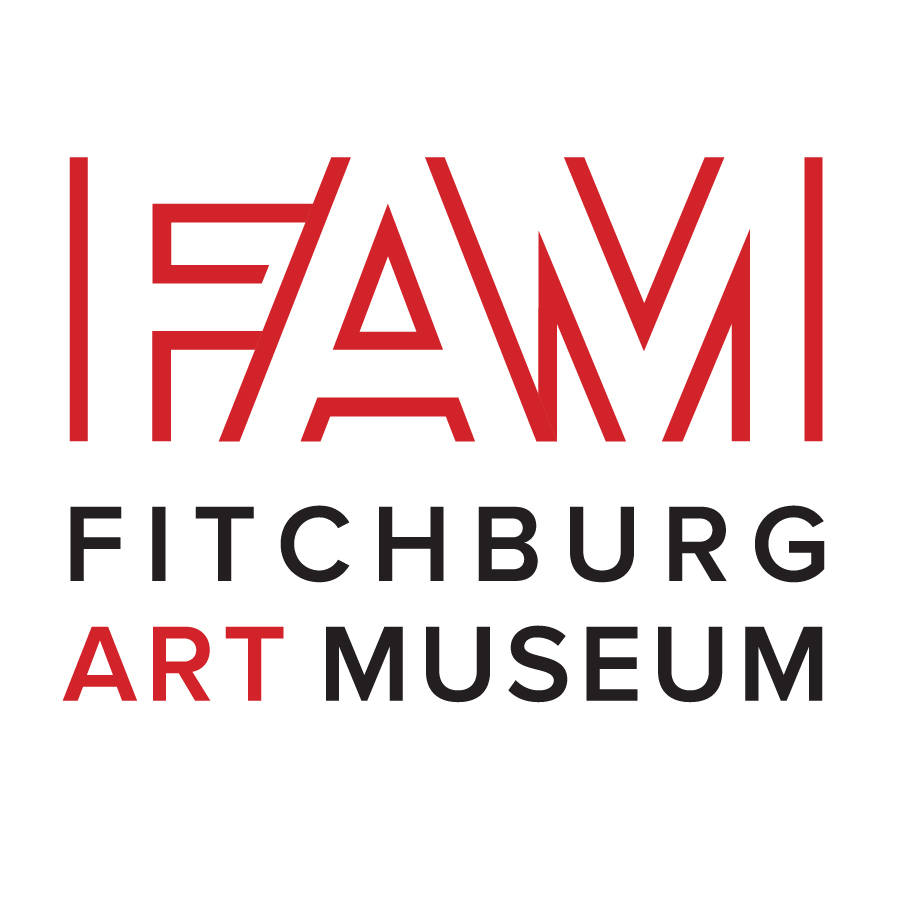 Community Gallery — Proposal FormGroup: _________________                School, Youth, Community, or Artists’ organizationContact: ________________________Email: ___________________________ Phone: ____________________Months the exhibition would be available: __________________________Describe your proposed exhibitionExhibition theme or title:If this exhibition grew out of a program assignment or suggestion, please describe it.Media: __________________________________________________How many pieces (approximately)? _________Installation needs (pedestals, bonnets, etc.): Expected audience for the exhibition: ___________________________Did you want to hold a reception? ______ Expected attendance: _____  Will you need:  ___podium or sound system?  ___ tables for food/drinks?As the representative for the exhibiting artists, I have read the Guidelines for exhibiting in the Community Gallery, understand and agree to the conditions, and will see that the Guidelines are followed by the other participants._____________________________Organization ContactPlease attach a short paragraph describing your organization and its mission.